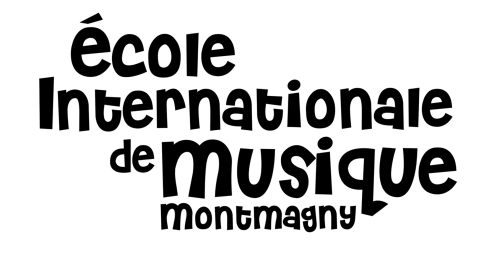 Communiqué de pressePour diffusion immédiateL’aventure musicale se poursuit à St-FabienMontmagny, le 22 novembre 2018 / L’automne 2018 marquait le début d’une nouvelle aventure musicale pour les municipalités du Sud de Montmagny. L’École internationale de musique de Montmagny créait, avec le soutien de la MRC de Montmagny, une antenne à St-Fabien-de-Panet en offrant des cours de chant, de guitare et de piano. Près d’une quinzaine d’élèves inauguraient cette nouvelle offre culturelle lors de la session automnale. Quelques-uns d’entre eux auront d’ailleurs l’occasion de démontrer leurs apprentissages lors d’un mini-concert le 11 décembre prochain au bureau municipal de St-Fabien-de-Panet, lieu où sont offerts les cours.Et l’aventure se poursuit à l’hiver avec l’ajout de la basse électrique aux instruments enseignés. Les personnes intéressées pourront procéder à leur inscription les 6 et 7 décembre 2018 ainsi que 8, 9 et 10 janvier 2019.  Pour toutes les informations, consultez le accordeonmontmagny.com/eim ou contactez-nous au 418-248-1391.  Pour plus détailsClaudine LandryCoordonnatrice École internationale de musique 418.248.1391 ou 418.248.7927accordeon@montmagny.com -30-